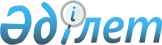 2006 жылғы 20 желтоқсандағы N 33-30 "2007 жылға арналған облыстық бюджет туралы" мәслихаттың шешіміне өзгерістер мен толықтырулар енгізу туралы
					
			Күшін жойған
			
			
		
					Батыс Қазақстан облыстық мәслихатының 2007 жылғы 5 шілдедегі N 40-1 шешімі. Батыс Қазақстан облысының Әділет департаментінде 2007 жылғы 19 шілдеде N 2990 тіркелді. Күші жойылды - Батыс Қазақстан облыстық мәслихаттың 2008 жылғы 11 желтоқсандағы N 10-10 шешімімен.      Ескерту. Күші жойылды - Батыс Қазақстан облыстық мәслихаттың 2008.12.11 N 10-10 Шешімімен.

      Қазақстан Республикасының Бюджет кодексіне және Қазақстан Республикасының "Қазақстан Республикасындағы жергілікті мемлекеттік басқару туралы" Заңына сәйкес облыстық мәслихат ШЕШІМ ЕТТІ:

      1. "2007 жылға арналған облыстық бюджет туралы" Батыс Қазақстан облыстық мәслихаттың 2006 жылғы 20 желтоқсандағы N 33-30 шешіміне (2006 жылдың 21 желтоқсандағы Нормативтік құқықтық актілерді мемлекеттік тіркеу тізілімінде N 2977 нөмірмен тіркелген және "Орал өңірі" газетінің 2007 жылғы 1 қаңтардағы N 1, 2007 жылғы 6 қаңтардағы N 3, 2007 жылғы 9 қаңтардағы N 4, 2007 жылғы 13 қаңтардағы N 6, 2007 жылғы 16 қаңтардағы N 7, 2007 жылғы 23 қаңтардағы N 10 жарияланған), 2007 жылғы 14 ақпандағы N 35-1 (2007 жылғы 16 ақпандағы Нормативтік құқықтық актілерді мемлекеттік тіркеу тізілімінде N 2983 нөмірмен тіркелген, "Орал өңірі" газетінің 2007 жылғы 20 ақпандағы N 22, 2007 жылғы 24 ақпандағы N 24, 2007 жылғы 27 ақпандағы N 25, 2007 жылғы 13 наурыздағы N 30, 2007 жылғы 17 наурыздағы N 32, 2007 жылғы 20 наурыздағы N 33, 2007 жылғы 27 наурыздағы N 35 жарияланған)), 2007 жылғы 30 сәуірдегі N 37-1 (2007 жылғы 3 мамырдағы Нормативтік құқықтық актілерді мемлекеттік тіркеу тізілімінде N 2988 нөмірмен тіркелген, "Орал өңірі" газетінің 2007 жылғы 12 мамырдағы N 53, 2007 жылғы 15 мамырдағы N 54, 2007 жылғы 19 мамырдағы N 56, 2007 жылғы 22 мамырдағы N 57, 2007 жылғы 26 мамырдағы N 59, 2007 жылғы 29 мамырдағы N 60, 2007 жылғы 2 маусымдағы N 62, 2007 жылғы 5 маусымдағы N 63 жарияланған), облыстық мәслихаттың шешімдермен оған енгізілген өзгерістер мен толықтыруларды ескере отырып, келесі өзгерістер мен толықтырулар енгізілсін:

      1) 1 тармақта:

      "42 746 928" деген сандар "43 633 730" деген сандармен өзгертілсін;

      "16 712 819" деген сандар "17 597 777" деген сандармен өзгертілсін;

      "12 347" деген сандар "14 191" деген сандармен өзгертілсін;

      "44 933 704" деген сандар "45 840 756" деген сандармен өзгертілсін;

      "2 186 776" деген сандар "2 207 026" деген сандармен өзгертілсін;

      "1 078 866" деген сандар "1 058 616" деген сандармен өзгертілсін;

      "71 134" деген сандар "91 384" деген сандармен өзгертілсін;

      2) 9 тармақ мынадай редакцияда жазылсын:

      "9. Аудандық (қалалық) бюджеттерге 2007 жылға арналған облыстық бюджетте нысаналы даму трансферттері және ағымдағы нысаналы трансферттер жалпы сомасы 3 510 244 мың теңге көлемінде қарастырылғаны ескерілсін, оның ішінде:

      3 126 611 мың теңге - жергілікті бюджеттерден алынатын трансферттер;

      328 988 мың теңге - сумен жабдықтау жүйесін дамытуға;

      29 645 мың теңге - үйден тәрбиеленіп оқытылатын мүгедек балаларды материалдық қамтамасыз етуге;

      25 000 мың теңге - коммуналдық шаруашылықты дамытуға.

      Аудандық (қалалық) бюджеттерге көрсетілетін сомаларды бөлу облыс әкімдігінің қаулысы негізінде жүргізіледі";

      3) 13 тармақ мынадай редакцияда жазылсын:

      "13. 2007 жылға арналған облыстық жергілікті атқарушы органдарының резерві 389 746 мың теңге көлемінде бекітілсін, оның ішінде:

      - табиғи және техногенді сипаттағы төтенше жағдайларды жою үшін облыстық жергілікті атқарушы органының төтенше резерві - 72 746 мың теңге;

      - шұғыл шығындарға арналған облыстық жергілікті атқарушы органының резерві - 297 000 мың теңге;

      - сот шешiмдерi бойынша мiндеттемелердi орындауға арналған облыстық жергілікті атқарушы органының резерві - 20 000 мың теңге";

      4) осы шешімге 1 қосымша аталып отырған шешімнің 1 қосымшасына сәйкес жаңа редакцияда жазылсын.

      2. Осы шешім 2007 жылдың 1 қаңтарынан бастап күшіне енеді.

 2007 жылға арналған облыстық бюджет      мың теңге


					© 2012. Қазақстан Республикасы Әділет министрлігінің «Қазақстан Республикасының Заңнама және құқықтық ақпарат институты» ШЖҚ РМК
				
      Сессия төрағасы

      Облыстық мәслихаттың хатшысы
Мәслихаттың
2007 жылғы 5 шілдедегі
N 40-1 шешіміне N 1 қосымшаСанаты

Санаты

Санаты

Санаты

Санаты

Сома

Сыныбы

Сыныбы

Сыныбы

Сыныбы

Сома

Iшкi сыныбы

Iшкi сыныбы

Iшкi сыныбы

Сома

Ерекшелiгi

Ерекшелiгi

Сома

Атауы

Сома

І. Табыстар 

43 633 730

1 

Салықтық түсімдер 

17 597 777

01 

Табыс салығы 

7 356 416 

2 

Жеке табыс салығы 

7 356 416 

03 

Әлеуметтiк салық 

8 829 348 

1 

Әлеуметтік салық 

8 829 348 

05 

Тауарларға, жұмыстарға және қызметтер көрсетуге салынатын iшкi салықтар 

1 412 013 

3 

Табиғи және басқа ресурстарды пайдаланғаны үшін түсетiн түсiмдер 

1 412 013 

2 

Салықтық емес түсiмдер 

14 191 

01 

Мемлекет меншігінен түсетін түсімдер 

6 488 

1 

Мемлекеттік кәсіпорынның таза кірісі бөлігіндегі түсімдер 

4 644 

3 

Мемлекеттің меншігіндегі акциялардың мемлекеттік пакетіне дивидендтер 

5 

Мемлекет меншігіндегі мүлікті жалға беруден түсетін кірістер 

7 

Мемлекеттік бюджеттен берілген кредиттер бойынша сыйақылар (мүдделер) 

1 844 

04 

Мемлекеттік бюджеттен қаржыландырылатын, сондай-ақ Қазақстан Республикасы Ұлттық Банкінің бюджетінен (шығыстар сметасынан) ұсталатын және қаржыландырылатын мемлекеттік мекемелер салатын айыппұлдар, өсімпұлдар, санкциялар, өндіріп алулар 

7 703 

1 

Мемлекеттік бюджеттен қаржыландырылатын, сондай-ақ Қазақстан Республикасы Ұлттық Банкінің бюджетінен (шығыстар сметасынан) ұсталатын және қаржыландырылатын мемлекеттік мекемелер салатын айыппұлдар, өсімпұлдар, санкциялар, өндіріп алулар 

7 703 

3 

Негізгі капиталды сатудан түсетін түсімдер 

7 500 

01 

Мемлекеттік мекемелерге бекітілген мемлекеттік мүлікті сату 

7 500 

1 

Мемлекеттік мекемелерге бекітілген мемлекеттік мүлікті сату 

7 500 

4 

Трансферттердің түсімдері 

26 014 262 

01 

Төмен тұрған мемлекеттiк басқару органдарынан алынатын трансферттер 

135 548 

2 

Аудандық (қалалық) бюджеттерден трансферттер 

135 548 

01 

Бюджеттік алулар 

10 898 

02 

Мақсатты трансферттерді қайтару 

124 650 

03 

Нысаналы мақсатқа сай пайдаланылмаған нысаналы трансферттерді қайтару 

02 

Мемлекеттiк басқарудың жоғары тұрған органдарынан түсетiн трансферттер 

25 878 714 

1 

Республикалық бюджеттен түсетiн трансферттер 

25 878 714 

01 

Ағымдағы нысаналы трансферттер 

11 814 732 

02 

Нысаналы даму трансферттері 

2 890 823 

03 

Субвенциялар 

11 173 159 

Функционалдық топ

Функционалдық топ

Функционалдық топ

Функционалдық топ

Функционалдық топ

Сома

Кіші функция

Кіші функция

Кіші функция

Кіші функция

Сома

Бюджеттік бағдарламалардың әкiмшiсi

Бюджеттік бағдарламалардың әкiмшiсi

Бюджеттік бағдарламалардың әкiмшiсi

Сома

Бағдарлама

Бағдарлама

Сома

Атауы

Сома

ІІ. Шығындар 

45 840 756

01 

Жалпы сипаттағы мемлекеттiк қызметтер 

1 933 822 

1 

Мемлекеттiк басқарудың жалпы функцияларын орындайтын өкiлдi, атқарушы және басқа органдар 

373 665 

110 

Облыс мәслихатының аппараты 

24 392 

001 

Облыс мәслихатының қызметін қамтамасыз ету 

24 392 

002

Ақпараттық жүйелер құру 

120 

Облыс әкімінің аппараты 

349 273 

001 

Облыс әкімінің қызметін қамтамасыз ету 

349 273 

002

Ақпараттық жүйелер құру 

0 

113 

Жергілікті бюджеттерден алынатын трансферттер 

116 

Электрондық үкімет шеңберінде адами капиталды дамыту 

2 

Қаржылық қызмет 

246 066 

257 

Облыстың қаржы департаменті (басқармасы) 

246 066 

001 

Қаржы департаментінің (басқармасының) қызметін қамтамасыз ету 

104 097 

002

Ақпараттық жүйелер құру 

003 

Біржолғы талондарды беруді ұйымдастыру және біржолғы талондарды өткізуден түсетін сомаларды толық жиналуын қамтамасыз ету 

009 

Коммуналдық меншікті жекешелендіруді ұйымдастыру 

7 469 

010 

Коммуналдық меншікке түскен мүлікті есепке алу, сақтау, бағалау және сату 

113 

Жергілікті бюджеттерден алынатын трансферттер 

134 500 

5 

Жоспарлау және статистикалық қызмет 

1 314 091 

258 

Облыстың экономика және бюджеттік жоспарлау департаменті (басқармасы) 

1 314 091 

001 

Экономика және бюджеттік жоспарлау департаментінің (басқармасының) қызметін қамтамасыз ету 

70 586 

002

Ақпараттық жүйелер құру 

113 

Жергілікті бюджеттерден алынатын трансферттер 

1 243 505 

02 

Қорғаныс 

147 294 

1 

Әскери мұқтаждар 

7 330 

250 

Облыстың жұмылдыру дайындығы, азаматтық қорғаныс, авариялар мен дүлей апаттардың алдын алуды және жоюды ұйымдастыру департаменті (басқармасы) 

7 330 

003 

Жалпыға бірдей әскери міндетті атқару шеңберіндегі іс-шаралар 

7 330 

007 

Аумақтық қорғанысты дайындау және облыстық ауқымдағы аумақтық қорғаныс 

2 

Төтенше жағдайлар жөнiндегi жұмыстарды ұйымдастыру 

139 964 

250 

Облыстың жұмылдыру дайындығы, азаматтық қорғаныс, авариялар мен дүлей апаттардың алдын алуды және жоюды ұйымдастыру департаменті (басқармасы) 

139 964 

001 

Жұмылдыру дайындығы, азаматтық қорғаныс, авариялар мен дүлей апаттардың алдын алуды және жоюды ұйымдастыру департаментінің (басқармасының) қызметін қамтамасыз ету 

18 807 

002

Ақпараттық жүйелер құру 

004 

Облыстық ауқымдағы азаматтық қорғаныстың іс-шаралары 

2 597 

005 

Облыстық ауқымдағы жұмылдыру дайындығы және жұмылдыру 

20 462 

006 

Облыстық ауқымдағы төтенше жағдайлардың алдын алу және оларды жою 

98 098 

271 

Облыстың құрылыс департаменті (басқармасы) 

0 

002 

Жұмылдыру дайындығы және төтенше жағдайлардың объектілерін дамыту 

03 

Қоғамдық тәртіп, қауіпсіздік, құқық, сот, қылмыстық-атқару қызметі 

1 781 503 

1 

Құқық қорғау қызметi 

1 781 503 

252 

Облыстың бюджеттен қаржыландырылатын атқарушы ішкі істер органы 

1 706 918 

001 

Облыстың бюджеттен қаржыландырылатын атқарушы ішкі істер органының қызметін қамтамасыз ету 

1 616 820 

002 

Облыс аумағында қоғамдық тәртiптi қорғау және қоғамдық қауiпсiздiктi қамтамасыз ету 

89 568 

003 

Қоғамдық тәртіпті қорғауға қатысатын азаматтарды көтермелеу 

530 

005

Ақпараттық жүйелер құру 

271 

Облыстың құрылыс департаменті (басқармасы) 

74 585 

003 

Ішкі істер органдарының объектілерін дамыту 

74 585 

04 

Бiлiм беру 

6 513 223 

2 

Жалпы бастауыш, жалпы негізгі, жалпы орта бiлiм беру 

2 322 957 

260 

Облыстың дене шынықтыру және спорт басқармасы (бөлімі) 

716 128 

006 

Балалар мен жеткіншектерге спорт бойынша қосымша білім беру 

531 767 

007 

Мамандандырылған бiлiм беру ұйымдарында спорттағы дарынды балаларға жалпы бiлiм беру 

184 361 

261 

Облыстың білім беру департаменті (басқармасы) 

1 606 829 

003 

Арнайы оқыту бағдарламалары бойынша жалпы білім беру 

351 515 

004 

Орта білім жүйесін ақпараттандыру 

19 699 

005 

Білім берудің мемлекеттік облыстық ұйымдары үшін оқулықтар мен оқу-әдiстемелiк кешендерді сатып алу және жеткізу 

12 400 

006 

Мамандандырылған білім беру ұйымдарында дарынды балаларға жалпы білім беру 

294 488 

007 

Облыстық ауқымда мектеп олимпиадаларын және мектеп тыс іс-шараларды өткізу 

103 378 

013 

Жалпы орта білім берудің мемлекеттік мекемелердегі физика, химия, биология кабинеттерін оқу жабдығымен жарақтандыруға аудандар (облыстық маңызы бар қалалар) бюджеттеріне ағымдағы нысаналы трансферттер 

169 201 

017 

Жалпы орта білім берудің мемлекеттік мекемелерінің үлгі штаттарын ұстауды қамтамасыз етуге аудандар (облыстық маңызы бар қалалар) бюджеттеріне ағымдағы нысаналы трансферттер 

433 772 

019 

Жалпы орта білім берудің мемлекеттік мекемелерін Интернет желісіне қосуға және олардың трафигін төлеуге аудандар (облыстық маңызы бар қалалар) бюджеттеріне ағымдағы нысаналы трансферттер 

27 896 

020 

Жалпы орта білім берудің мемлекеттік мекемелеріне кітапханалық қорларын жаңарту үшін оқулық пен оқу-әдістемелік кешенін сатып алуға және жеткізуге аудандар (облыстық маңызы бар қалалар) бюджеттеріне ағымдағы нысаналы трансферттер 

44 166 

021 

Жалпы орта білім берудің мемлекеттік мекемелері үшін лингафондық және мультимедиялық кабинеттер жасауға аудандар (облыстық маңызы бар қалалар) бюджеттеріне ағымдағы нысаналы трансферттер 

133 142 

022 

Аудандық (облыстық маңызы бар қалалардың) бюджеттерге тамақтануды, тұруды және балаларды тестілеу пунктілеріне жеткізуді ұйымдастыруға берілетін ағымдағы нысаналы трансферттер 

5 061 

023 

Аудандардың (облыстық маңызы бар қалалардың) бюджеттеріне мемлекеттік орта білім беру ұйымдарының кітапхана қорларын жаңарту үшін мемлекеттік тілді зерделеу жөніндегі оқу, анықтама және электронды әдебиет сатып алуға және жеткізуге берілетін ағымдағы нысаналы трансферттер 

12 111 

3 

Бастауыш кәсіптік бiлiм беру 

1 656 712 

261 

Облыстың білім беру департаменті (басқармасы) 

1 656 712 

008 

Бастауыш кәсіптік бiлiм беру 

1 656 712 

4 

Орта кәсіби бiлiм беру 

481 675 

253 

Облыстың денсаулық сақтау департаменті (басқармасы) 

99 849 

002 

Орта кәсіптiк бiлiмi бар мамандар даярлау 

99 849 

261 

Облыстың білім беру департаменті (басқармасы) 

381 826 

009 

Орта кәсіби бiлiмдi мамандар даярлау 

381 826 

5 

Қосымша кәсіби білім беру 

85 052 

252 

Облыстың бюджеттен қаржыландырылатын атқарушы ішкі істер органы 

10 928 

007 

Кадрлардың біліктілігін арттыру және оларды қайта даярлау 

10 928 

253 

Облыстың денсаулық сақтау департаменті (басқармасы) 

18 262 

003 

Кадрлардың біліктілігін арттыру және оларды қайта даярлау 

18 262 

261 

Облыстың білім беру департаменті (басқармасы) 

55 862 

010 

Кадрлардың біліктілігін арттыру және оларды қайта даярлау 

55 862 

9 

Бiлiм беру саласындағы өзге де қызметтер 

1 966 827 

256 

Облыстың жұмыспен қамту мен әлеуметтік бағдарламаларды үйлестіру департаменті (басқармасы) 

0 

116 

Электрондық үкімет шеңберінде адами капиталды дамыту 

261 

Облыстың білім беру департаменті (басқармасы) 

848 740 

001 

Білім беру департаментінің (басқармасының) қызметін қамтамасыз ету 

30 308 

002

Ақпараттық жүйелер құру 

011 

Балалар мен жеткіншектердің психикалық денсаулығын зерттеу және халыққа психологиялық-медициналық- педагогикалық консультациялық көмек көрсету 

75 405 

012 

Дамуында проблемалары бар балалар мен жеткіншектердің оңалту және әлеуметтік бейімдеу 

014 

Аудандық (облыстық маңызы бар қалалар) бюджеттерге электрондық үкімет шеңберінде адами капиталды дамытуға берілетін нысаналы даму трансферттері 

63 123 

018 

Жағадан іске қосылатын білім беру объектілерін ұстауға аудандар (облыстық маңызы бар қалалар) бюджеттеріне ағымдағы нысаналы трансферттер 

83 280 

113 

Жергілікті бюджеттерден алынатын трансферттер 

594 338 

116 

Электрондық үкімет шеңберінде адами капиталды дамыту 

2 286 

271 

Облыстың құрылыс департаменті (басқармасы) 

1 118 087 

004 

Білім беру объектілерін салуға және қайта жаңартуға аудандар (облыстық маңызы бар қалалар) бюджеттеріне нысаналы даму трансферттер 

674 800 

005 

Білім беру объектілерін дамыту 

443 287 

05

Денсаулық сақтау 

11 783 631

1 

Кең бейiндi ауруханалар 

4 084 524 

253 

Облыстың денсаулық сақтау департаменті (басқармасы) 

4 084 524 

004 

Бастапқы медициналық-санитарлық көмек және денсаулық сақтау ұйымдары мамандарының жолдамасы бойынша стационарлық медициналық көмек көрсету 

4 084 524 

2 

Халықтың денсаулығын қорғау 

944 452 

253 

Облыстың денсаулық сақтау департаменті (басқармасы) 

391 403 

005 

Жергiлiктi денсаулық сақтау ұйымдары үшін қан, оның құрамдас бөліктері мен препараттарын өндiру 

227 703 

006

Ана мен баланы қорғау 

146 064 

007 

Салауатты өмір салтын насихаттау 

16 918 

017 

Шолғыншы эпидемиологиялық қадағалау жүргізу үшін тест-жүйелерін сатып алу 

718 

269 

Облыстың мемлекеттік санитарлық-эпидемиологиялық қадағалау департаменті (басқармасы) 

553 049 

001 

Мемлекеттік санитарлық-эпидемиологиялық қадағалау департаментінің (басқармасының) қызметін қамтамасыз ету 

230 367 

002 

Халықтың санитарлық-эпидемиологиялық салауаттылығы 

240 197 

003

Індетке қарсы күрес 

005

Ақпараттық жүйелер құру 

007 

Халыққа иммундық алдын алуды жүргізу үшін дәрiлiк заттарды, вакциналарды және басқа иммунды биологиялық препараттарды орталықтандырылған сатып алу 

82 485 

271 

Облыстың құрылыс департаменті (басқармасы) 

0 

006 

Санитарлық-эпидемиологиялық қызмет объектілерін дамыту 

3 

Мамандандырылған медициналық көмек 

2 257 079 

253 

Облыстың денсаулық сақтау департаменті (басқармасы) 

2 257 079 

009 

Әлеуметтік-елеулі және айналадағылар үшін қауіп төндіретін аурулармен ауыратын адамдарға медициналық көмек көрсету 

2 004 280 

019 

Туберкулез ауруларын туберкулез ауруларына қарсы препараттарымен қамтамасыз ету 

65 981 

020 

Диабет ауруларын диабетке қарсы препараттарымен қамтамасыз ету 

66 518 

021 

Онкологиялық ауруларды химия препараттарымен қамтамасыз ету 

62 659 

022 

Бүйрек жетімсіз ауруларды дәрі-дәрмек құралдарымен, диализаторлармен, шығыс материалдарымен және бүйрегі алмастырылған ауруларды дәрі-дәрмек құралдарымен қамтамасыз ету 

57 641 

4 

Емханалар 

3 344 958 

253 

Облыстың денсаулық сақтау департаменті (басқармасы) 

3 344 958 

010 

Халыққа бастапқы медициналық-санитарлық көмек көрсету 

2 945 164 

014 

Халықтың жекелеген санаттарын амбулаториялық деңгейде дәрілік заттармен және мамандандырылған балалар және емдік тамақ өнімдерімен қамтамасыз ету 

399 794 

5 

Медициналық көмектiң басқа түрлерi 

416 383 

253 

Облыстың денсаулық сақтау департаменті (басқармасы) 

416 383 

011 

Жедел және шұғыл көмек көрсету 

383 636 

012 

Төтенше жағдайларда халыққа медициналық көмек көрсету 

32 747 

9 

Денсаулық сақтау саласындағы өзгеде қызметтер 

736 235 

253 

Облыстың денсаулық сақтау департаменті (басқармасы) 

104 348 

001 

Денсаулық сақтау департаментінің (басқармасының) қызметін қамтамасыз ету 

55 455 

008 

Қазақстан Республикасында ЖҚТБ індетінің алдын алу және қарсы күрес жөніндегі іс-шараларды іске асыру 

7 721 

013 

Патологоанатомиялық союды жүргізу 

30 836 

015

Ақпарат жүйелер құру 

016 

Азаматтарды елді мекеннің шегінен тыс емделуге тегін және жеңілдетілген жол жүрумен қамтамасыз ету 

7 479 

018 

Ақпараттық талдау орталықтарының қызметін қамтамасыз ету 

2 857 

271 

Облыстың құрылыс департаменті (басқармасы) 

631 887 

007 

Денсаулық сақтау объектілерін дамыту 

631 887 

06 

Әлеуметтiк көмек және әлеуметтiк қамсыздандыру 

1 535 670 

1 

Әлеуметтiк қамсыздандыру 

777 427 

256 

Облыстың жұмыспен қамту мен әлеуметтік бағдарламаларды үйлестіру департаменті (басқармасы) 

406 302 

002 

Жалпы үлгідегі мүгедектер мен қарттарды әлеуметтік қамтамсыз ету 

406 302 

261 

Облыстың білім беру департаменті (басқармасы) 

291 322 

015 

Жетiм балаларды, ата-анасының қамқорлығынсыз қалған балаларды әлеуметтік қамсыздандыру 

291 322 

271 

Облыстың құрылыс департаменті (басқармасы) 

79 803 

008 

Әлеуметтік қамтамасыз ету объектілерін дамыту 

79 803 

2 

Әлеуметтiк көмек 

309 930 

256 

Облыстың жұмыспен қамту мен әлеуметтік бағдарламаларды үйлестіру департаменті (басқармасы) 

309 930 

003 

Мүгедектерге әлеуметтік қолдау көрсету 

74 645 

005 

Үйден тәрбиеленіп оқытылатын мүгедек балаларды материалдық қамтамасыз етуге аудандар (облыстық маңызы бар қалалар) бюджеттеріне ағымдағы нысаналы трансферттер 

29 645 

009 

Қалалық телекоммуникация желiлерiнiң абоненттерi болып табылатын, әлеуметтiк жағынан қорғалатын азаматтардың телефон үшін абоненттiк төлем тарифiнiң көтерiлуiн өтеуге аудандар (облыстық маңызы бар қалалар) бюджеттеріне берілетін ағымдағы нысаналы трансферттер 

11 492 

015 

Аудандық (облыстық маңызы бар қалалардың) бюджеттерге аз қамтылған жанұялардан 18 жасқа дейінгі балаларға мемлекеттік жәрдемақылар төлеуге ағымдағы нысаналы трансферттер 

150 000 

016 

Аудандық (облыстық маңызы бар қалалардың) бюджеттерге мүгедектерді оңалту жеке бағдарламасына сәйкес, мұқтаж мүгедектерді міндетті гигиеналық құралдармен қамтамасыз етуге, және ымдау тілі мамандарының, жеке көмекшілердің қызмет көрсетуіне ағымдағы нысаналы трансферттер 

44 148 

9 

Әлеуметтiк көмек және әлеуметтiк қамтамасыз ету салаларындағы өзге де қызметтер 

448 313 

256 

Облыстың жұмыспен қамту мен әлеуметтік бағдарламаларды үйлестіру департаменті (басқармасы) 

448 313 

001 

Жұмыспен қамту мен әлеуметтік бағдарламаларды үйлестіру департаментінің (басқармасының) қызметін қамтамасыз ету 

46 007 

004

Ақпараттық жүйелер құру 

011 

Жәрдемақыларды және басқа да әлеуметтік төлемдерді есептеу, төлеу мен жеткізу бойынша қызметтерге ақы төлеу 

0 

113 

Жергілікті бюджеттерден алынатын трансферттер 

402 306 

07 

Тұрғын үй-коммуналдық шаруашылық 

2 098 567 

1 

Тұрғын үй шаруашылығы 

1 425 000 

271 

Облыстың құрылыс департаменті (басқармасы) 

1 425 000 

010 

Мемлекеттік коммуналдық тұрғын үй қорының тұрғын үйін салуға аудандар (облыстық маңызы бар қалалар) бюджеттеріне берілетін нысаналы даму трансферттер 

012 

Аудандық (облыстық маңызы бар қалалардың) бюджеттерге инженерлік коммуникациялық инфрақұрылымды дамытуға және жайластыруға берілетін даму трансферттері 

1 425 000 

2 

Коммуналдық шаруашылық 

673 567 

271 

Облыстың құрылыс департаменті (басқармасы) 

651 069 

011 

Сумен жабдықтау жүйесін дамытуға аудандар (облыстық маңызы бар қалалар) бюджеттеріне берілетін нысаналы даму трансферттері 

328 988 

013 

Коммуналдық шаруашылықты дамытуға аудандар (облыстық маңызы бар қалалар) бюджеттеріне нысаналы даму трансферттері 

25 000 

028

Елді мекендерді газдандыру 

297 081 

030 

Коммуналдық шаруашылық объектілерін дамыту 

279 

Облыстың құрылыс департаменті (басқармасы) 

22 498 

001 

Энергетика және коммуналдық шаруашылық департаментінің (басқармасының) қызметін қамтамасыз ету 

22 498 

3 

Елді-мекендерді көркейту 

0 

271 

Облыстың құрылыс департаменті (басқармасы) 

0 

015 

Қалалар мен елді мекендерді абаттандыруды дамытуға аудандар (облыстық маңызы бар қалалар) бюджеттеріне нысаналы даму трансферттер 

08 

Мәдениет, спорт, туризм және ақпараттық кеңістiк 

1 687 931 

1 

Мәдениет саласындағы қызмет 

888 937 

262 

Облыстың мәдениет департаменті (басқармасы) 

590 010 

001 

Мәдениет департаментінің (басқармасының) қызметін қамтамасыз ету 

17 678 

002

Ақпараттық жүйелер құру 

003 

Мәдени-демалыс жұмысын қолдау 

224 187 

004 

Мемлекет қайраткерлерін мәңгі есте сақтау 

005 

Жергілікті маңызы бар тарихи-мәдени мұралардың сақталуын және оған қол жетімді болуын қамтамасыз ету 

123 854 

007 

Жергілікті маңызы бар театр және музыка өнерін қолдау 

77 988 

113 

Жергілікті бюджеттерден алынатын трансферттер 

146 303 

271 

Облыстың құрылыс департаменті (басқармасы) 

298 927 

016 

Мәдениет объектілерін дамыту 

298 927 

2 

Спорт 

305 022 

260 

Облыстың дене шынықтыру және спорт басқармасы (бөлімі) 

305 022 

001 

Дене шынықтыру және спорт басқармасының (бөлімінің) қызметін қамтамасыз ету 

13 607 

003 

Облыстық деңгейде спорт жарыстарын өткізу 

38 955 

004 

Әртүрлi спорт түрлерi бойынша облыстың құрама командаларының мүшелерiн дайындау және олардың республикалық және халықаралық спорт жарыстарына қатысуы 

252 460 

005

Ақпараттық жүйелер құру 

113 

Жергілікті бюджеттерден алынатын трансферттер 

271 

Облыстың құрылыс департаменті (басқармасы) 

0 

017 

Дене шынықтыру және спорт объектілерін дамыту 

3 

Ақпараттық кеңістiк 

339 804 

259 

Облыстың мұрағат және құжаттама басқармасы (бөлімі) 

47 352 

001 

Мұрағат және құжаттама басқармасының (бөлімінің) қызметін қамтамасыз ету 

6 531 

002 

Мұрағат қорының сақталуын қамтамасыз ету 

40 821 

004

Ақпараттық жүйелер құру 

262 

Облыстың мәдениет департаменті (басқармасы) 

80 265 

008 

Облыстың кітапханалардың жұмыс істеуін қамтамасыз ету 

80 265 

263 

Облыстың ішкі саясат департаменті (басқармасы) 

123 123 

002 

Бұқаралық ақпарат құралдары арқылы мемлекеттік ақпарат саясатын жүргізу 

123 123 

264 

Облыстың тілдерді дамыту басқармасы 

57 064 

001 

Тілдерді дамыту басқарманың қызметін қамтамасыз ету 

16 073 

002 

Мемлекеттiк тiлдi және Қазақстан халықтарының басқа да тiлдерiн дамыту 

40 991 

007

Ақпараттық жүйелер құру 

113 

Жергілікті бюджеттерден алынатын трансферттер 

271 

Облыстың құрылыс департаменті (басқармасы) 

32 000 

018 

Мұрағат объектілерін дамыту 

32 000 

4 

Туризм 

11 700 

265 

Облыстың кәсіпкерлік және өнеркәсіп департаменті (басқармасы) 

11 700 

005

Туристік қызметті реттеу 

11 700 

9 

Мәдениет, спорт, туризм және ақпараттық кеңістiктi ұйымдастыру жөніндегi өзге де қызметтер 

142 468 

263 

Облыстың ішкі саясат департаменті (басқармасы) 

142 468 

001 

Ішкі саясат департаментінің (басқармасының) қызметін қамтамасыз ету 

97 468 

003 

Жастар саясаты саласында өңірлік бағдарламаларды іске асыру 

28 600 

004

Ақпараттық жүйелер құру 

113 

Жергілікті бюджеттерден алынатын трансферттер 

16 400 

10 

Ауыл, су, орман, балық шаруашылығы, ерекше қорғалатын табиғи аумақтар, қоршаған ортаны және жануарлар дүниесін қорғау, жер қатынастары 

1 958 240 

1 

Ауыл шаруашылығы 

758 855 

255 

Облыстың ауыл шаруашылығы департаменті (басқармасы) 

758 855 

001 

Ауыл шаруашылығы департаментінің (басқармасының) қызметін қамтамасыз ету 

40 293 

002 

Тұқым шаруашылығын дамытуды қолдау 

98 099 

004 

Ауыл шаруашылығының ақпараттық-маркетингтік жүйесін дамыту 

005 

Республикалық меншікке жатпайтын ауыл шаруашылығы ұйымдарының банкроттық рәсімдерін жүргізу 

007

Ақпараттық жүйелер құру 

008 

Арнайы сақтау орындарының (көмінділерінің) жұмыс істеуін қамтамасыз ету және жөндеу 

010 

Мал шаруашылығын дамытуды қолдау 

133 465 

011 

Көктемгі егіс және егін жинау жұмыстарын жүргізу үшін қажетті жанар-жағар май және басқа да тауар-материалдық құндылықтарының құнын арзандату және өсімдік шаруашылығы өнімінің шығымдылығын және сапасын арттыру 

378 000 

012 

Мемлекеттік басқару деңгейлері арасындағы өкілеттіктердің аражігін ажырату шеңберінде әкімшілік функцияларға берілетін аудандар (облыстық маңызы бар қалалар) бюджеттеріне ағымдағы нысаналы трансферттер 

11 112 

013 

Малшаруашылығы өнімдерінің өнімділігін және сапасын арттыру 

73 606 

014 

Ауыл шаруашылығы тауарларын өндірушілерге су жеткізу жөніндегі қызметтерінің құнын субсидиялау 

24 280 

015 

Ауыл шаруашылығы малын соятын алаңдарды қамтамасыз ету 

113 

Жергілікті бюджеттерден алынатын трансферттер 

271 

Облыстың құрылыс департаменті (басқармасы) 

0 

020 

Ауыл шаруашылығы объектілерін дамыту 

2 

Су шаруашылығы 

420 396 

254 

Облыстың табиғи ресурстар және табиғатты пайдалануды реттеу департаменті (басқармасы) 

0 

002 

Су қорғау аймақтары мен су объектiлерi белдеулерiн белгiлеу 

003 

Коммуналдық меншіктегі су шаруашылығы құрылыстарының жұмыс істеуін қамтамасыз ету 

004 

Ерекше авариялы су шаруашылығы құрылыстары мен гидромелиорациялық жүйелердi қалпына келтiру 

255 

Облыстың ауыл шаруашылығы департаменті (басқармасы) 

94 782 

009 

Ауыз сумен жабдықтаудың баламасыз көздерi болып табылатын сумен жабдықтаудың аса маңызды топтық жүйелерiнен ауыз су беру жөніндегі қызметтердің құнын субсидиялау 

94 782 

271 

Облыстың құрылыс департаменті (басқармасы) 

325 614 

029 

Сумен жабдықтау жүйесін дамытуға аудандар (облыстық маңызы бар қалалар) бюджеттеріне берілетін нысаналы даму трансферттер 

325 614 

3 

Орман шаруашылығы 

255 754 

254 

Облыстың табиғи ресурстар және табиғатты пайдалануды реттеу департаменті (басқармасы) 

255 754 

005 

Ормандарды сақтау, қорғау, молайту және орман өсiру 

253 654 

006

Жануарлар дүниесін қорғау 

2 100 

271 

Облыстың құрылыс департаменті (басқармасы) 

0 

021 

Орман шаруашылығы объектілерін дамыту 

5 

Қоршаған ортаны қорғау 

428 627 

254 

Облыстың табиғи ресурстар және табиғатты пайдалануды реттеу департаменті (басқармасы) 

124 740 

001 

Табиғи ресурстар және табиғатты пайдалануды реттеу департаментінің (басқармасының) қызметін қамтамасыз ету 

23 453 

008 

Қоршаған ортаны қорғау жөнінде іс-шаралар өткізу 

101 287 

010 

Ерекше қорғалатын табиғи аумақтарды күтіп-ұстау және қорғау 

011 

Стратегиялық, трансшекаралық және экологиялық қауіпті объектілерден басқа, мемлекеттік экологиялық сараптама жүргізу 

012

Ақпараттық жүйелер құру 

271 

Облыстың құрылыс департаменті (басқармасы) 

303 887 

022 

Қоршаған ортаны қорғау объектілерін дамыту 

303 887 

6 

Жер қатынастары 

94 608 

251 

Облыстың жер қатынастары басқару департаменті (басқармасы) 

94 608 

001 

Жер қатынастар басқармасының қызметін қамтамасыз ету 

21 834 

002

Ақпараттық жүйелер құру 

2 400 

003 

Жер қатынастарын жүзеге асыруды қамтамасыз ету 

7 600 

004 

Мемлекеттік басқару деңгейлері арасындағы өкілеттіктердің аражігін ажырату шеңберінде әкімшілік функцияларға берілетін аудандар (облыстық маңызы бар қалалар) бюджеттеріне ағымдағы нысаналы трансферттер 

31 574 

113 

Жергілікті бюджеттерден алынатын трансферттер 

31 200 

11 

Өнеркәсіп, сәулет, қала құрылысы және құрылыс қызметі 

624 172 

2 

Сәулет, қала құрылысы және құрылыс қызметі 

624 172 

267 

Облыстың мемлекеттік сәулет-құрылыс бақылау департаменті (басқармасы) 

18 578 

001 

Мемлекеттік сәулет-құрылыстың бақылау департаментінің (басқармасының) қызметін қамтамасыз ету 

18 578 

002

Ақпараттық жүйелер құру 

271 

Облыстың құрылыс департаменті (басқармасы) 

445 606 

001 

құрылыс департаментінің (басқармасының) қызметін қамтамасыз ету 

31 947 

023

Ақпараттық жүйелер құру 

113 

Жергілікті бюджеттерден алынатын трансферттер 

413 659 

272 

Облыстың сәулет және қала құрылысы департаменті (басқармасы) 

159 988 

001 

сәулет және қала құрылысы департаментінің (басқармасының) қызметін қамтамасыз ету 

14 588 

003

Ақпараттық жүйелер құру 

1 000 

113 

Жергілікті бюджеттерден алынатын трансферттер 

144 400 

12 

Көлiк және коммуникация 

2 643 004 

1 

Автомобиль көлiгi 

2 338 533 

268 

Облыстың жолаушылар көлігі және автомобиль жолдары департаменті (басқармасы) 

2 338 533 

003 

Автомобиль жолдарының жұмыс істеуін қамтамасыз ету 

2 338 533 

007 

көлік инфрақұрылымын дамытуға аудандар (облыстық маңызы бар қалалар) бюджеттеріне берілетін нысаналы даму трансферттері 

008 

Аудандық (облыстық маңызы бар қалалар) бюджеттеріне аудандық маңызы бар автомобиль жолдарын күрделі жөндеуден өткізуге берілетін ағымдағы нысаналы трансферттер 

4 

Әуе көлiгi 

91 939 

268 

Облыстың жолаушылар көлігі және автомобиль жолдары департаменті (басқармасы) 

91 939 

004 

Жергілікті атқарушы органдардың шешімі бойынша тұрақты ішкі әуетасымалдарды субсидиялау 

91 939 

9 

Көлiк және коммуникациялар саласындағы өзге де қызметтер 

212 532 

268 

Облыстың жолаушылар көлігі және автомобиль жолдары департаменті (басқармасы) 

212 532 

001 

Жолаушылар көлігі және автомобиль жолдары департаментінің (басқармасының) қызметін қамтамасыз ету 

26 361 

002

Көлік инфрақұрылымын дамыту 

49 171 

005 

Әлеуметтiк маңызы бар ауданаралық (қалааралық) қатынастар бойынша жолаушылар тасымалын ұйымдастыру 

137 000 

006

Ақпараттық жүйелер құру 

113 

Жергілікті бюджеттерден алынатын трансферттер 

13 

Басқалар 

4 721 969 

1 

Экономикалық қызметтерді реттеу 

53 921 

265 

Облыстың кәсіпкерлік және өнеркәсіп департаменті (басқармасы) 

53 921 

001 

Кәсіпкерлік және өнеркәсіп департаментінің (басқармасының) қызметін қамтамасыз ету 

53 921 

006

Ақпараттық жүйелер құру 

113 

Жергілікті бюджеттерден алынатын трансферттер 

3 

Кәсіпкерлiк қызметтi қолдау және бәсекелестікті қорғау 

0 

265 

Облыстың кәсіпкерлік және өнеркәсіп департаменті (басқармасы) 

0 

009 

Аудандық (облыстық маңызы бар қалалардың) бюджеттерге кәсіпкерлікті қолдауға берілетін ағымдағы нысаналы трансферттері 

9 

Басқалар 

4 668 048 

257 

Облыстың қаржы департаменті (басқармасы) 

1 120 659 

005 

Заңды тұлғалардың жарғылық капиталын қалыптастыру немесе ұлғайту 

1 120 659 

257 

Облыстың қаржы департаменті (басқармасы) 

3 467 442 

013 

Шұғыл шығындарға арналған облыстың жергілікті атқарушы органының резерві 

297 000 

014 

Табиғи және техногендік сипаттағы төтенше жағдайларды жою үшін облыстың жергілікті атқарушы органының төтенше резерві 

72 746 

015 

Аудандардың (облыстық маңызы бар қалалардың) бюджеттеріне мемлекеттік қызметшілердің, мемлекеттік мекемелердің мемлекеттік қызметші болып табылмайтын қызметкерлерінің және қазыналық кәсіпорындар қызметкерлерінің жалақы төлеуге ағымдағы нысаналы трансферттер 

2 407 348 

016 

Соттардың шешiмдерi бойынша мiндеттемелердi орындауға арналған облыстың жергілікті атқарушы органының резерві 

20 000 

019 

Аудандардың (облыстық маңызы бар қалалардың) бюджеттеріне бюджеттік түсімдердің шығындарын өтеуге берілетін ағымдағы нысаналы трансферттер 

670 348 

258 

Облыстың экономика және бюджеттік жоспарлау департаменті (басқармасы) 

79 947 

003 

Жергілікті бюджеттік инвестициялық жобалардың (бағдарламалардың) техникалық-экономикалық негіздемелерін әзірлеу және оған сараптама жүргізу 

79 947 

265 

Облыстың кәсіпкерлік және өнеркәсіп департаменті (басқармасы) 

0 

007 

Индустриялық-инновациялық даму стратегиясын іске асыру 

271 

Облыстың құрылыс департаменті (басқармасы) 

0 

024 

Экономикасы күйзеліске ұшыраған соның ішінде шағын қалаларды дамытуға аудандық (облыстық маңызы бар қалалар) бюджеттеріне берілетін нысаналы даму трансферттерi 

14 

Борышқа қызмет көрсету 

0 

1 

Борышқа қызмет көрсету 

0 

257 

Облыстың қаржы департаменті (басқармасы) 

0 

004 

Жергілікті атқарушы органдардың борышына қызмет көрсету 

0 

15 

Трансферттер 

8 411 730 

1 

Трансферттер 

8 411 730 

257 

Облыстың қаржы департаменті (басқармасы) 

8 411 730 

006

Бюджеттік алулар 

007

Субвенциялар 

8 046 201 

011 

Нысаналы трансферттерді қайтару 

365 529 

017 

Нысаналы мақсатқа сай пайдаланылмаған нысаналы трансферттерді қайтару 

III. Операциялық сальдо 

-2 207 026

IV. Таза бюджеттік несиелендіру 

1 058 616 

Бюджеттік несиелер 

1 150 000 

07 

Тұрғын үй-коммуналдық шаруашылық 

1 100 000 

1 

Тұрғын үй шаруашылығы 

1 100 000 

271 

Облыстың құрылыс департаменті (басқармасы) 

1 100 000 

009 

Тұрғын үй салуға аудандар (облыстық маңызы бар қалалар) бюджеттеріне кредит беру 

1 100 000 

10 

Ауыл шаруашылығы 

50 000 

1 

Ауыл шаруашылығы 

50 000 

255 

Облыстың ауыл шаруашылығы департаменті (басқармасы) 

50 000 

003 

Ауыл шаруашылығының тауар өндірушілеріне кредит беру 

50 000 

13 

Басқалар 

0 

9 

Басқалар 

0 

257 

Облыстың қаржы департаменті (басқармасы) 

0 

012 

Бюджеттер бойынша қолма-қол ақша тапшылығын жабуға арналған облыстың жергілікті атқарушы органының резервi 

0 

Санаты

Санаты

Санаты

Санаты

Санаты

Сома

Сыныбы

Сыныбы

Сыныбы

Сыныбы

Сома

Iшкi сыныбы

Iшкi сыныбы

Iшкi сыныбы

Сома

Ерекшелiгi

Ерекшелiгi

Сома

Атауы

Сома

5 

Бюджеттік несиелерді өтеу 

91 384 

01 

Бюджеттік кредиттерді өтеу 

91 384 

1 

Мемлекеттік бюджеттен берілген бюджеттік несиелерді өтеу 

91 384 

V. Қаржы активтермен жасалатын операциялар бойынша сальдо 

0 

06 

Мемлекеттің қаржы активтерін сатудан түсетін түсімдер 

0 

01 

Мемлекеттің қаржы активтерін сатудан түсетін түсімдер 

0 

VI. БЮДЖЕТ ТАПШЫЛЫҒЫ (ПРОФИЦИТІ) 

-3 265 642

VII. БЮДЖЕТ ТАПШЫЛЫҒЫН ҚАРЖЫЛАНДЫРУ (ПРОФИЦИТІН ПАЙДАЛАНУ) 

3 265 642

